ตารางปปช.01ตารางแสดงวงเงินงบประมาณที่ได้รับจัดสรรและราคากลางในงานจ้างก่อสร้าง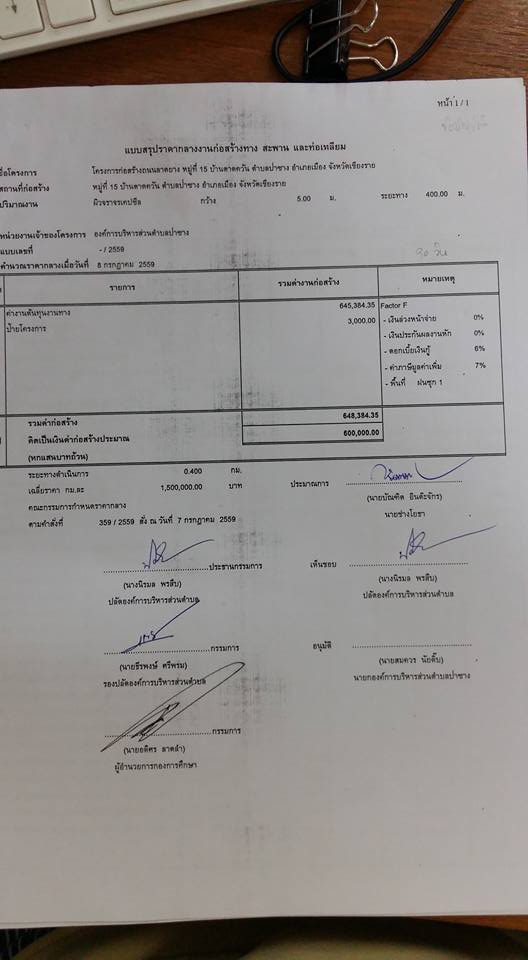 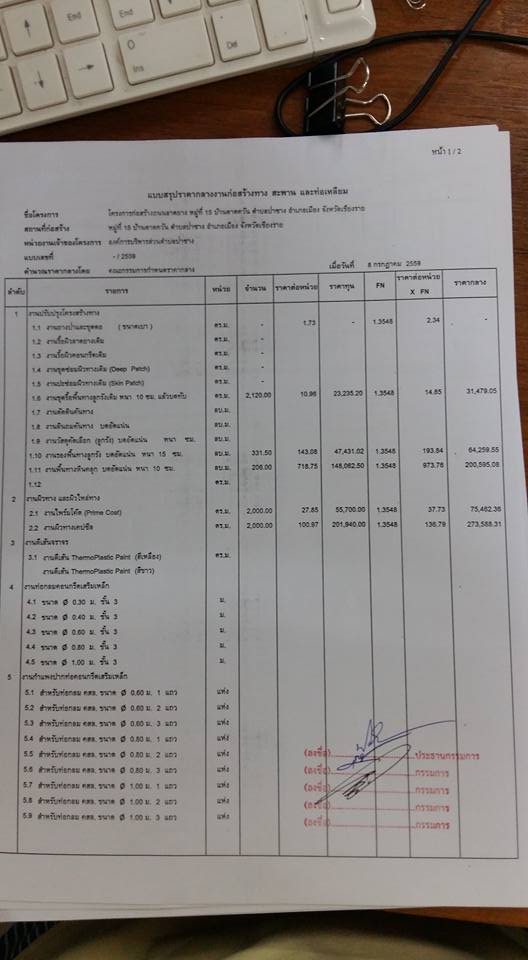 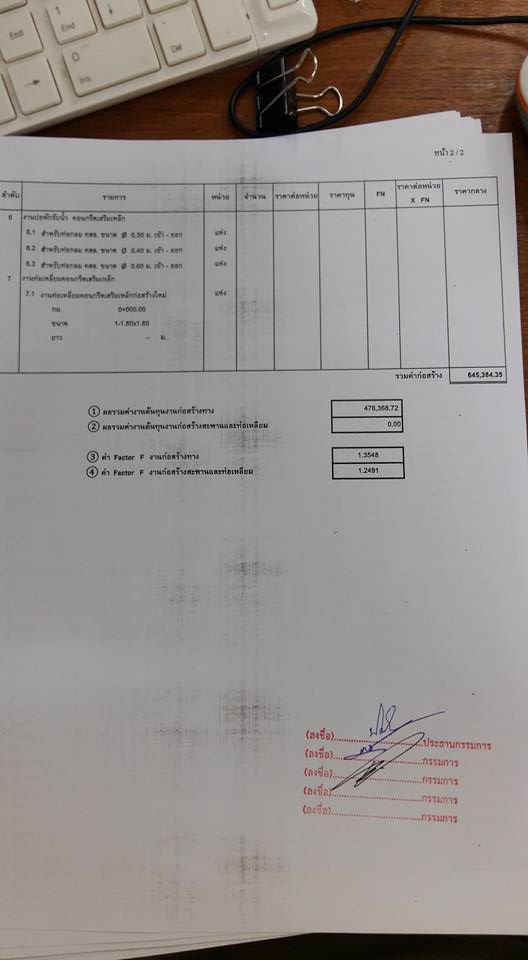 